AUTORIMESSE – NUOVE NORME VERTICALI DI PREVENZIONE INCENDI 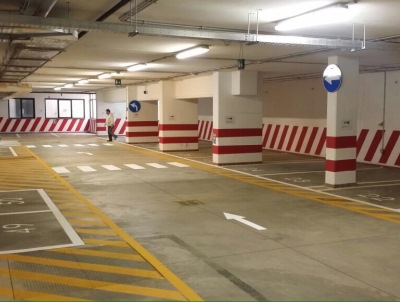 …. IL CONDOMINIO V 6.3 – Classificazioni Le autorimesse sono classificate:In relazione alla tipologia di servizioIn relazione alla superficie dell’autorimessa o del compartimento In relazione alle quote massima e minima dei piani  Le aree dell’attività sono classificate come segue.V.5.3 – Profili di rischio I profili di rischio sono determinati secondo la metodologia descritta nel capitolo G.3.V.5.4 - Strategia antincendioLa strategia antincendio prevede:l’applicazione di tutte le misure antincendio della Regola tecnica Orizzontale (RTO), attribuendo i livelli di prestazione secondo criteri in esse definiti e le indicazioni complementari o sostitutive previste dalla relativa regola tecnica;Devono essere applicate le prescrizioni del capitolo V.1 e, dove pertinente, V.3; V.6.5.1 - Reazione al fuoco Nelle aree TA (ricovero e sosta autoveicoli) non è ammesso il livello di prestazione I (Capitolo S.1)Le strutture portanti e separanti delle attività SC devono esser realizzate con materiali del gruppo GM0 di reazione al fuoco V.6.5.2 - Resistenza al fuoco Con esclusione delle autorimesse isolate, la classe di resistenza al fuoco (Capitolo S.2) non può essere inferiore a quanto previsto nella seguente tabella:  V.6.5.3 - Compartimentazione Le vari aree dell’attività devono possedere le caratteristiche di compartimentazione come segue:L’autorimessa deve costituire un compartimento autonomoE’ ammessa la presenza di aree TM1 nello stesso compartimento di autorimesse classificate SA e AA e HALe aree TM2 (cantine …) e TT (Locali tecnici) devono costituire compartimento autonomo;La comunicazione dell’autorimessa con altre attività avviene mediante filtro;Le autorimesse tipo SA e AA e HC possono comunicare tramite varchi muniti di chiusure almeno E30-Sa, con attività non aperte al pubblico e, con aree TM2 e TT mediante varchi con chiusure con caratteristiche di resistenza al fuoco determinate secondo Capitolo S.2 e comunque non inferiore a 30;Se l’autorimessa comunica con un sistema di esodo comune con altra attività aperte al pubblico, i compartimenti di tali attività devono essere a prova di fumo proveniente dall’autorimessa;V.5.4.4 – Esodo I sistemi di esodo sono valutati come in Capitolo S.4V.5.4.5 - Gestione della Sicurezza AntincendioNelle autorimesse sono previste norme di esercizio correlate all’utilizzo (..solo divieto di deposito infiammabili) V.6.5.6 - Controllo dell’incendio  L’attività deve essere dotata delle misure di controllo dell’incendio (estintori, idranti, impianti automatici) previste nel Capitolo S.6, secondo i livelli di prestazione come da seguente tabella:  Ai fini della applicazione della norma UNI 10779, sono adottati i criteri di progettazione minimi come in tabella e deve essere prevista la protezione interna:V.6.5.7 Controllo di fumo e calore  L’attività deve essere dotata delle misure di controllo fumi e calore previste nel Capitolo S.8, secondo i livelli di prestazione come da seguente tabella:  Con le seguenti soluzioni:L’altezza media delle aree TA non deve essere inferiore a 2 mE’ considerata soluzione conforme per il livello di prestazione II lo smaltimento di fumo e calore di emergenza dimensionato in accordo con le seguenti indicazioni:Per le aperture deve essere impiegato il tipo di dimensionamento SE3, a prescindere dai valori del carico di incendio specifico; Per le autorimesse di tipo AA e HA con altezza media dei locali non inferiore a ,20 m e per quelle di tipo di tipo AB e HB con altezza media dei locali non inferiore a 2,40 m può essere impiegata la formula SE=[(A*qf)/20000+A/100] , con il requisito aggiuntivo che almeno il 10% sia del tipo SEa, SEb o SecCiascuna apertura di smaltimento deve avere superficie minima pari a 0,2 m2L’uniforme distribuzione in pianta delle aperture deve essere verificata impiegando il metodo delle aree di influenza (capitolo S.8) ed imponendo contemporaneamente:raggio di influenza pari a 20 m per tutte le tipologie di smaltimento;raggio di influenza pari a 30 m per le sole aperture di smaltimento SEa,SEb,Sec;Il livello di prestazione III (Capitolo S.8) deve prevedere un sistema progettato realizzato ed esercito a regola d’arte (paragrafo G.1.14) e con le indicazioni seguenti:In caso di installazione di sistema di controllo fumi e calore deve essere previsto un quadro di comando e controllo in posizione protetta e segnalata presso il piano di acceso per soccorritori in grado di realizzare e segnalare il ciclo di apertura/chiusura del sistema naturale di controllo del fumo e calore o marca/arresto del sistema forzato di controllo del fumo e calore;V.6.5.8 Sicurezza degli impianti tecnologici e di servizioE’ previsto un sezionamento di emergenza in grado di sezionare l’intero impianto elettrico con un'unica manovra.SAAutorimesse privateSBAutorimesse pubblicheSCAutosilo AA300 m2 < A < 300 m2AB1000 m2 < A < 5000 m2AC5000 m2 < A < 10000 m2ADA > 10000 m2HA-6 m < h < 12 mHB-6 m < h < 24 mHC-10 m < h < 32 mHDQualsiasi h non ricompresa in HA,HB e HCClassificazione Tipologia di localiTAAree dedicate a ricovero, sosta e manovra dei veicoli TZAree destinate ai servizi annessi all’autorimessa (stazioni lavaggio ecc.) TM1 Aree destinate a depositi materiali combustibili di superficie < 25 m2  e carico incendio < 300 Mj/m2TM2Aree destinate a depositi materiali combustibili con carico incendio < 1200 Mj/m2TTLocali tecnici rilevanti ai fini della sicurezza antincendio (Centrali Termiche ecc.)Compartimenti Classificazione dell’attività Classificazione dell’attività Classificazione dell’attività Classificazione dell’attività Compartimenti SA        SBSA        SBSA        SBSCCompartimenti Autorimessa apertaAutorimessa chiusa Autorimessa chiusa SCCompartimenti Autorimessa apertaHA HBHC HDSCFuori terra 306090Secondo capitolo S.2Interrati 606090Secondo capitolo S.2Classificazione dell’attivitàClassificazione dell’attività Classificazione dell’attività Classificazione dell’attività Classificazione dell’attivitàSA    SBSA    SBSCClassificazione dell’attivitàHA HBHC HDSCAAIIIIIVABIIIIVVACIVIVVADIVIVVClassificazione dell’attivitàClassificazione dell’AttivitàLivello pericolosità minimo Protezione esterna Caratteristiche alimentazione UNI 12845AAHA,HE===============AAHC,HD1Non richiestaSingola ABHA,HE1Non richiestaSingolaABHC,HD2Si SingolaACHA,HE,HC,HD2SiSingola ADHA,HE,HC,HD3SiSingola superiore Classificazione dell’attivitàClassificazione dell’attivitàClassificazione dell’attivitàClassificazione dell’attivitàClassificazione dell’attivitàClassificazione dell’attivitàClassificazione dell’attivitàClassificazione dell’attivitàClassificazione dell’attivitàSASASBSBSCClassificazione dell’attivitàClassificazione dell’attivitàAA,AB,ACADAA,ABAC,ADFuori terraHA,HB,HC,HDIIIIIIIIIIIInterratoHA, HBIIIIIIIIIIIIIInterratoHC,HDIIIIIIIIIIIIIII